Детские рисунки по произведениям П.И.Чайковского из «Детского альбома»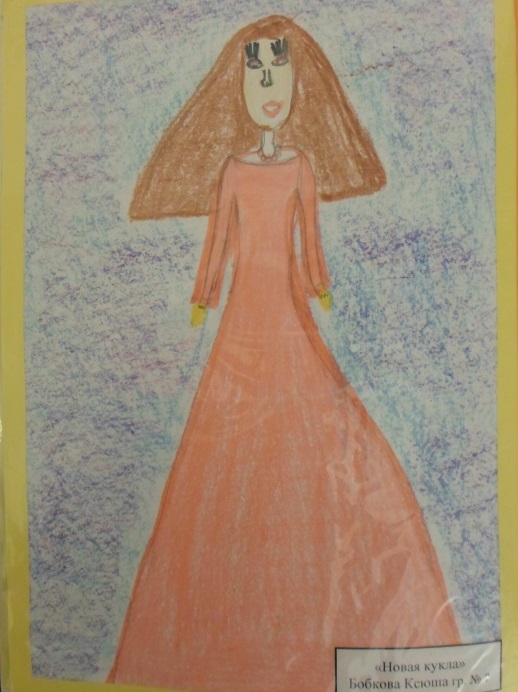 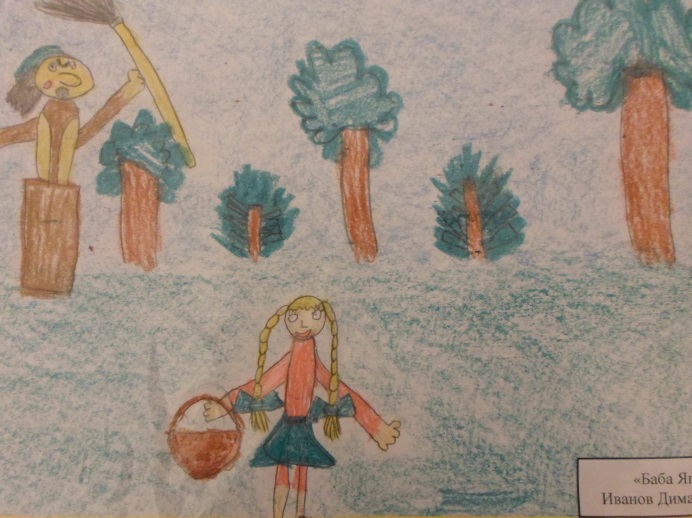 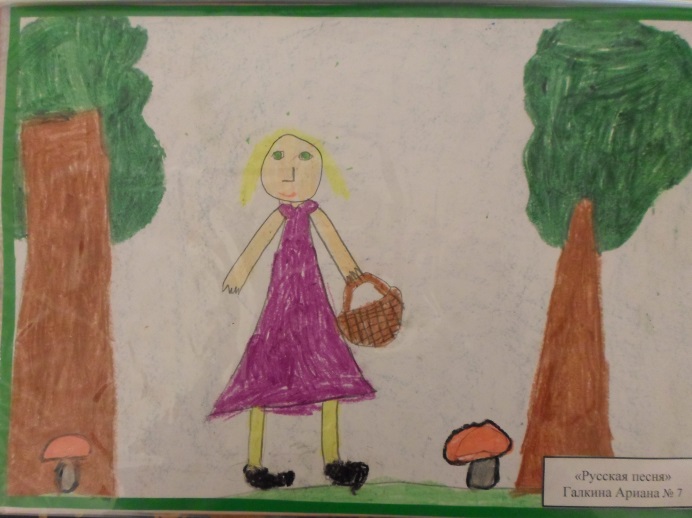 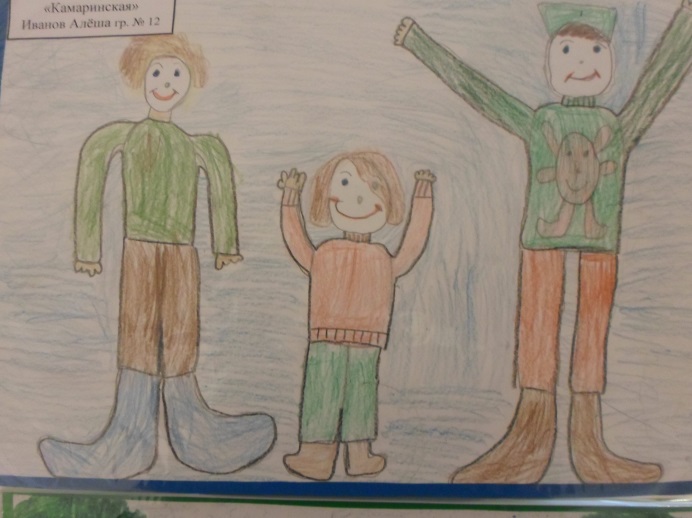 